Unit 4 Lesson 8: Unknown Exponents1 A Bunch of ’s (Warm up)Student Task StatementSolve each equation. Be prepared to explain your reasoning.2 A Tessellated TrapezoidStudent Task StatementHere is a pattern showing a trapezoid being successively decomposed into four similar trapezoids at each step.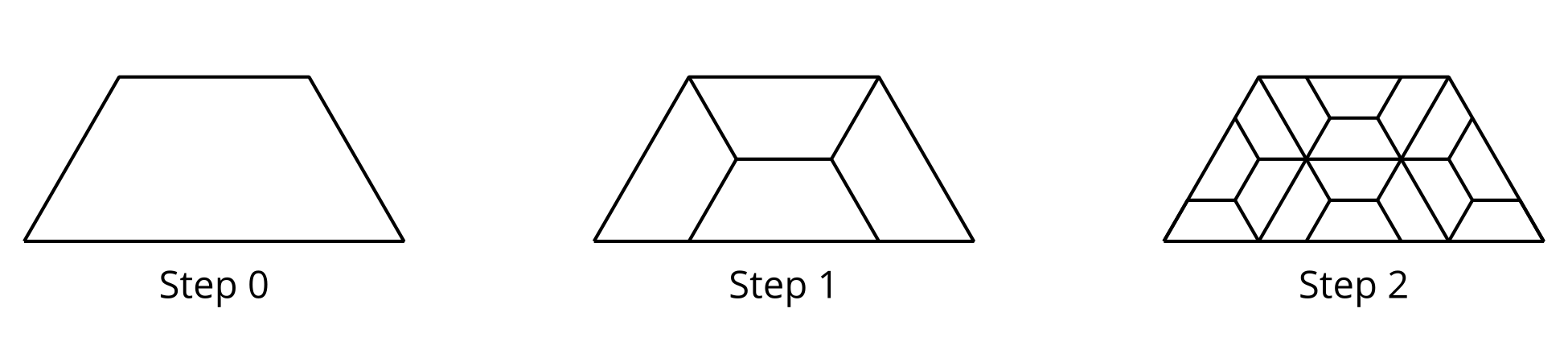 If  is the step number, how many of the smallest trapezoids are there when  is 4? What about when  is 10?At a certain step, there are 262,144 smallest trapezoids.Write an equation to represent the relationship between  and the number of trapezoids in that step.Explain to a partner how you might find the value of that step number.3 Successive SplittingStudent Task Statement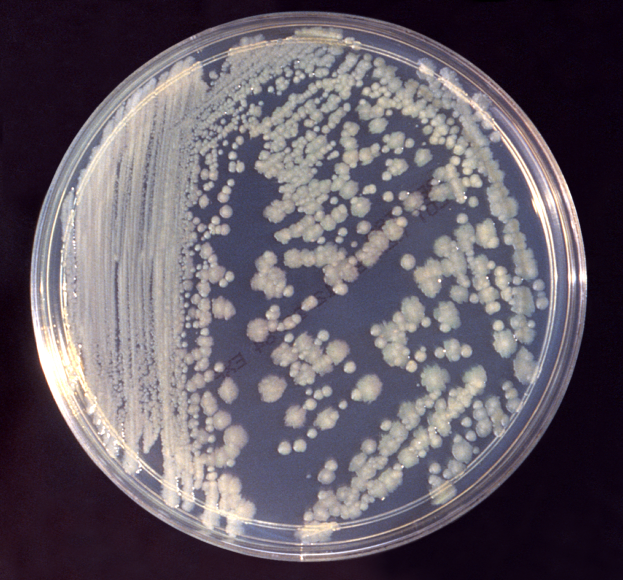 In a lab, a colony of 100 bacteria is placed on a petri dish. The population triples every hour.How would you estimate or find the population of bacteria in:4 hours?90 minutes? hour?How would you estimate or find the number of hours it would take the population to grow to:1,000 bacteria?double the initial population?4 Missing Values (Optional)Student Task StatementComplete the tables.Be prepared to explain how you found the missing values.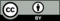 © CC BY 2019 by Illustrative Mathematics®-10154162561,024151256253,125